GOVERNO DO ESTADO DE RONDÔNIA GOVERNADORIA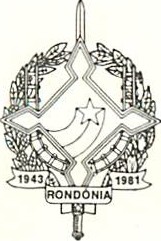      DECRETO 2600 DE 14 DE MARÇO DE 1985.                   O Governador do Estado de Rondônia, usando das atribuições legais que lhe são conferidas pelo parágrafo Único do art. 69, do Decreto 1.394, de 4 de agosto de 1983,                     D E C R E T A:                  Art. 1 º Fica suspensa,  temporariamente, de participar de licitações , como também de	contratar com a Administração Pública, a firma JOSÉ LUIZ AIRES NINA , por ter sido enquadrada nos termos do art. 69, inciso II , do Decreto 1.394/83.                   Art. 2º A referida suspensão terá a duração de 6 (seis) meses.                   Art. 3º Este Decreto entrará em vigor na data de sua publicação, revogadas as disposições em contrário.Jorge Teixeira de OliveiraGovernadorTeobaldo de Monticello Pinto VianaSecretário de Estado da Administração